INFORME DE GESTIONES DIP. MARCELO DE JESÚS TORRES COFIÑONOVIEMBREDurante el mes de noviembre, el Diputado Marcelo de Jesús Torres Cofiño, entregó veinte andaderas y veinte sillas de ruedas a los vecinos de las Colonias Sol de Oriente y Joyas de Torreón.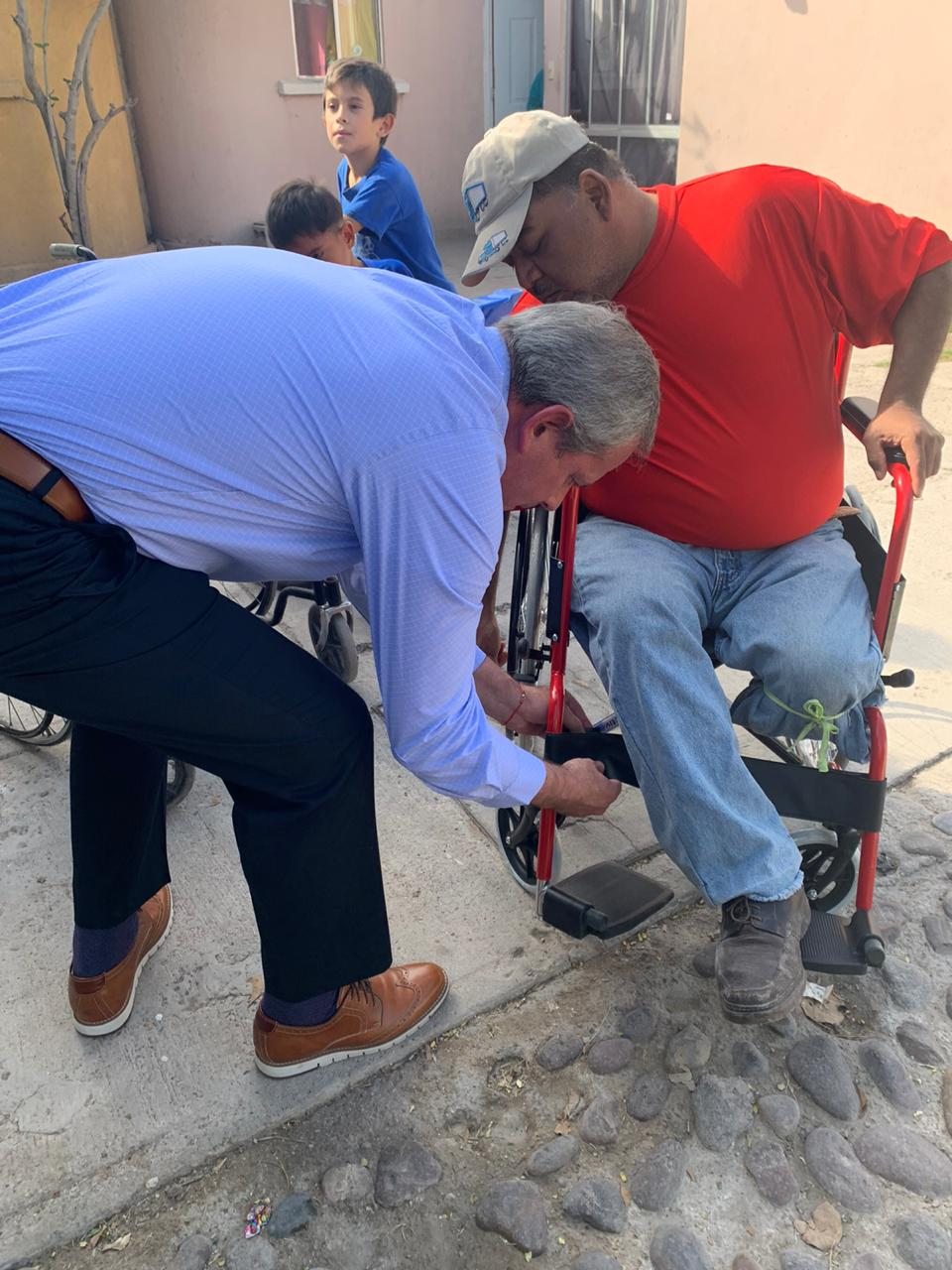 